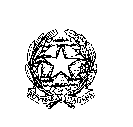 TRIBUNALE ORDINARIO DI CUNEOOGGETTO: Fatturazione elettronica. Istruzioni per la compilazione. 	Rendo noto che con Nota prot. n. 8886 del 19.10.15 del Funzionario delegato della Corte d’Appello di Torino sono state impartite agli Uffici del distretto le seguenti istruzioni, concernenti l’oggetto. 	Invito ad attenersi a quanto prescritto, al fine di non incorrere nel rifiuto della fattura elettronica.							Il Dirigente							Dott.ssa Daniela Mamino